COMMUNIQUÉ DE PRESSE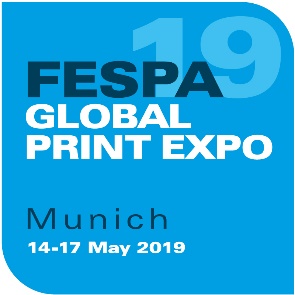 5 juillet 2019LES ÉVÉNEMENTS DU SALON FESPA GLOBAL PRINT EXPO 2019, CRÉATEURS DE VALEUR AJOUTÉE POUR LES VISITEURS Le salon FESPA Global Print Expo 2019, qui s’est déroulé du 14 au 17 mai 2019, a proposé un ensemble d’événements passionnants et interactifs permettant aux visiteurs de découvrir de nouvelles possibilités à adopter dans le cadre de leurs activités, à travers des contenus pédagogiques et des démonstrations en direct des technologies et des flux de production.Environ 7 000 visiteurs uniques ont assisté aux six événements suivants : Printeriors (décoration imprimée pour l’intérieur et l’extérieur), Print Make Wear (impression et production de vêtements), Colour L*A*B* (gestion des couleurs), Trend Theatre (programme de conférences), l’exposition des FESPA Awards et le concours d’habillage de véhicules World Wrap Masters. Ils ont réuni des expositions créatives, des intervenants engageants, des visites guidées et des démonstrations pratiques.  La popularité de ces activités a fait écho aux déclarations d’un visiteur sur trois affirmant que la mise à jour de leurs connaissances du secteur était une motivation centrale de leur visite. Colour L*A*B* a fait ses débuts au salon FESPA Global Print Expo 2019. Cette vitrine technologique complétée par un programme de conférences visait à aider les prestataires de services d’impression à améliorer leurs pratiques de gestion des couleurs dans leurs activités. Au total, 917 visiteurs ont pris part aux visites guidées spécialisées, ont assisté aux séances de conférence ou ont participé à l’événement. Parmi ceux-ci, un tiers étaient propriétaires ou directeurs d’entreprise. Et conformément à l’internationalité du public de la FESPA, les visiteurs de Colour L*A*B* venaient de 68 pays différents.Stefan Barbieri, PDG de Barbieri Electronic, un exposant de Colour L*A*B*, a commenté le succès de cette première édition : « Colour L*A*B* a créé un environnement idéal pour souligner l’importance de la gestion des couleurs dans le procédé d’impression numérique. L’aspect pédagogique de l’événement était parfaitement incarné par des professionnels, et la zone des exposants, incluant des visites guidées par des spécialistes, donnait aux visiteurs un bon aperçu des technologies impliquées. Notre stand était situé à côté de Colour L*A*B* et de nombreux visiteurs sont venus nous parler de cet événement, et demander des explications plus approfondies et davantage d’informations. »Print Make Wear, qui en était à sa deuxième édition, occupait une surface au sol supérieure à celle de 2018. L’événement élargi et les visites guidées par des spécialistes ont enregistré une augmentation de fréquentation de 32 % en 2019, avec un total de 3 878 visiteurs, dont des représentants de nombreuses marques de vêtements de premier plan. L’intérêt porté à Print Make Wear reflète le fait que 26 % du public de la FESPA s’est intéressé à la décoration et à la fabrication textiles.Robin Sprong, de Robin Sprong Wallpaper Design, l’a visité : « Print Make Wear a constitué une proposition vraiment pertinente du salon de cette année. C’était passionnant de voir l’ensemble du processus et de la production, notamment le chargement du support, l’impression et tous les aspects de la conception. Dernièrement, tout le monde veut tout, tout de suite, et je pense que Print Make Wear est un bon exemple de la manière dont vous pouvez obtenir instantanément des vêtements imprimés par procédé numérique. Je trouve que c’était un très bon élément du salon. »Parmi les autres événements populaires de cette année, citons Printeriors, qui a présenté une collection d’exemples créatifs de décoration imprimée pour des applications intérieures et extérieures, utilisant des motifs représentant les éléments conçus par l’illustrateur Jasper Goodall. Installée à côté de Printeriors, la vitrine des FESPA Awards, présentant les candidatures présélectionnées aux prix de 2019, illustrait une variété d’effets et de technologies imprimés et non imprimés. Plus de 2 000 personnes ont visité Printeriors et découvert ces candidatures. Le concours d’habillage de véhicules World Wrap Masters a de nouveau été une activité très appréciée, avec 1 121 visiteurs qui ont regardé les concurrents se disputer le titre de World Wrap Master pendant quatre jours.Conformément à la mission de la FESPA consistant à aider les imprimeurs à travers des contenus pédagogiques et la présentation des meilleures pratiques, le programme de conférences Trend Theatre a proposé des interventions quotidiennes pendant toute la durée du salon, avec plus de 300 participants au total sur la semaine, et plusieurs séances ayant affiché complet.Sean Holt, directeur exécutif de la FESPA, déclare : « dans le cadre de notre vaste programme d’investissement visant à soutenir la communauté, nos événements spéciaux jouent un rôle important dans tous nos salons, en conférant à nos visiteurs une valeur ajoutée dans les segments du marché où nous constatons une demande croissante d’informations et de renseignements. Nous sommes ravis de leur succès cette année et nous sommes impatients de les faire évoluer à mesure que nous poursuivons l’organisation de l’édition 2020 du salon FESPA Global Print Expo.Le prochain salon FESPA Global Print Expo aura lieu du 24 au 27 mars 2020 au parc des expositions IFEMA de Madrid, en Espagne. Pour de plus amples informations, consultez le site : www.fespa2020.com FINÀ propos de la FESPA Etablie en 1962, FESPA est une fédération à d’associations d’imprimeurs et de sérigraphes. Elle organise également des expositions et des conférences dédiées aux secteurs de la sérigraphie et de l’impression numérique. FESPA a pour vocation de favoriser l’échange de connaissances dans ces domaines avec ses membres à travers le monde, tout en les aidant à faire prospérer leurs entreprises et à s’informer sur les derniers progrès réalisés au sein de leurs industries qui connaissent une croissance rapide. FESPA Profit for Purpose 
Nos adhérents sont les industriels. Au cours des sept années écoulées, FESPA a investi des millions d’euros dans la communauté mondiale de l’impression pour soutenir la croissance du marché. Pour de plus amples informations, consultez le site www.fespa.comFESPA Print CensusLe recensement sur le secteur de l’impression de la FESPA est un projet de recherche international dont l’objet est la compréhension de la communauté de l’impression grand format, de la sérigraphie et de l’impression numérique. Prochains salons de la FESPA :FESPA Mexico, 22-24 août 2019, Centro Citibanamex, Mexico City, MexicoFESPA Africa, 11-13 Septembre 2019, Gallagher Convention Centre, Johannesburg, South AfricaFESPA Brasil, 18-21 Mars 2020, Expo Center Norte, São Paulo, BrazilFESPA Global Print Expo, 24-27 Mars 2020, IFEMA, Madrid, SpainEuropean Sign Expo, 24-27 Mars 2020, IFEMA, Madrid, Spain Sportswear Pro, 24-27 Mars 2020, IFEMA, Madrid, SpainFESPA Global Print Expo, 18-21 Mai 2019, Messe München, Munich, GermanyEuropean Sign Expo, 18-21 Mai 2019, Messe München, Munich, GermanyPublié pour le compte de la FESPA par AD CommunicationsPour de plus amples informations, veuillez contacter:Michael Grass				Lynda SuttonAD Communications  			FESPATel: + 44 (0) 1372 460545        		Tel: +44 (0) 1737 228350Email: mgrass@adcomms.co.uk 		Email: lynda.sutton@fespa.comWebsite: www.adcomms.co.uk		Website: www.fespa.com 